Is this a request to offer an existing common course or an existing unique course (approval will change course status from unique to common)? Provide the complete description as it appears in the system database including pre-requisites and co-requisites.Pre-requisites or Co-requisites (add lines as needed, make sure to copy boxes in Pre-req and Co-req cells)Universities currently offering this course (place an “X” in the appropriate boxes):This course is currently a unique course at SDSU.  DSU received SDSU’s permission to share this course.Does Offering the Course Create FTE Implications? 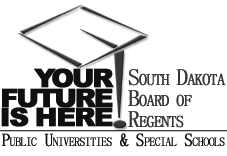 SOUTH DAKOTA BOARD OF REGENTSACADEMIC AFFAIRS FORMSAuthority to Offer an Existing CourseCollege of Education InstitutionDivision/Department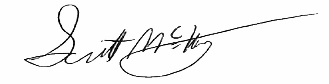 Institutional Approval SignatureDateCommon CourseUnique CoursePrefix & No.Course TitleCreditsEDFN 460/560Applied Linguistics Teaching English as a Second Language      3Course DescriptionThe study of social and linguistic structures which undergird different discourse forms.  Emphasis will be on discourse forms which are particularly important for full participation in US culture such as the rhetoric of public and school interactions.  The study of social and linguistic structures which undergird different discourse forms.  Emphasis will be on discourse forms which are particularly important for full participation in US culture such as the rhetoric of public and school interactions.  Prefix & No.Course TitlePre-reqCo-reqNoneBHSUDSUNSUSDSMTSDSUUSDIf no,  Replacement of If no,  Replacement of If no,  Replacement of No, we will use an adjunct if needed No, we will use an adjunct if needed No, we will use an adjunct if needed (deletion form attached)(deletion form attached)(deletion form attached)(prefix, number, name of course, credits)(prefix, number, name of course, credits)(prefix, number, name of course, credits)Effective Date of Deletion:Effective Date of Deletion:5.  Does Offering the Course Create Schedule Management Implications?Explain: The course will be included in the current rotation schedule with no load issues.Explain: The course will be included in the current rotation schedule with no load issues.6. Existing program(s) in which course will be offered: 6. Existing program(s) in which course will be offered: English as a New Language 7.  CIP Code for the course: 16.010216.01028.  Proposed instructional method by this university:Discussion/Recitation 8.  Proposed delivery method by this university: 001 and 015 9.  University Dept. Code:    DEDUC10.  Authority to offer effective beginning in what term?  11.  Section Restriction: None 